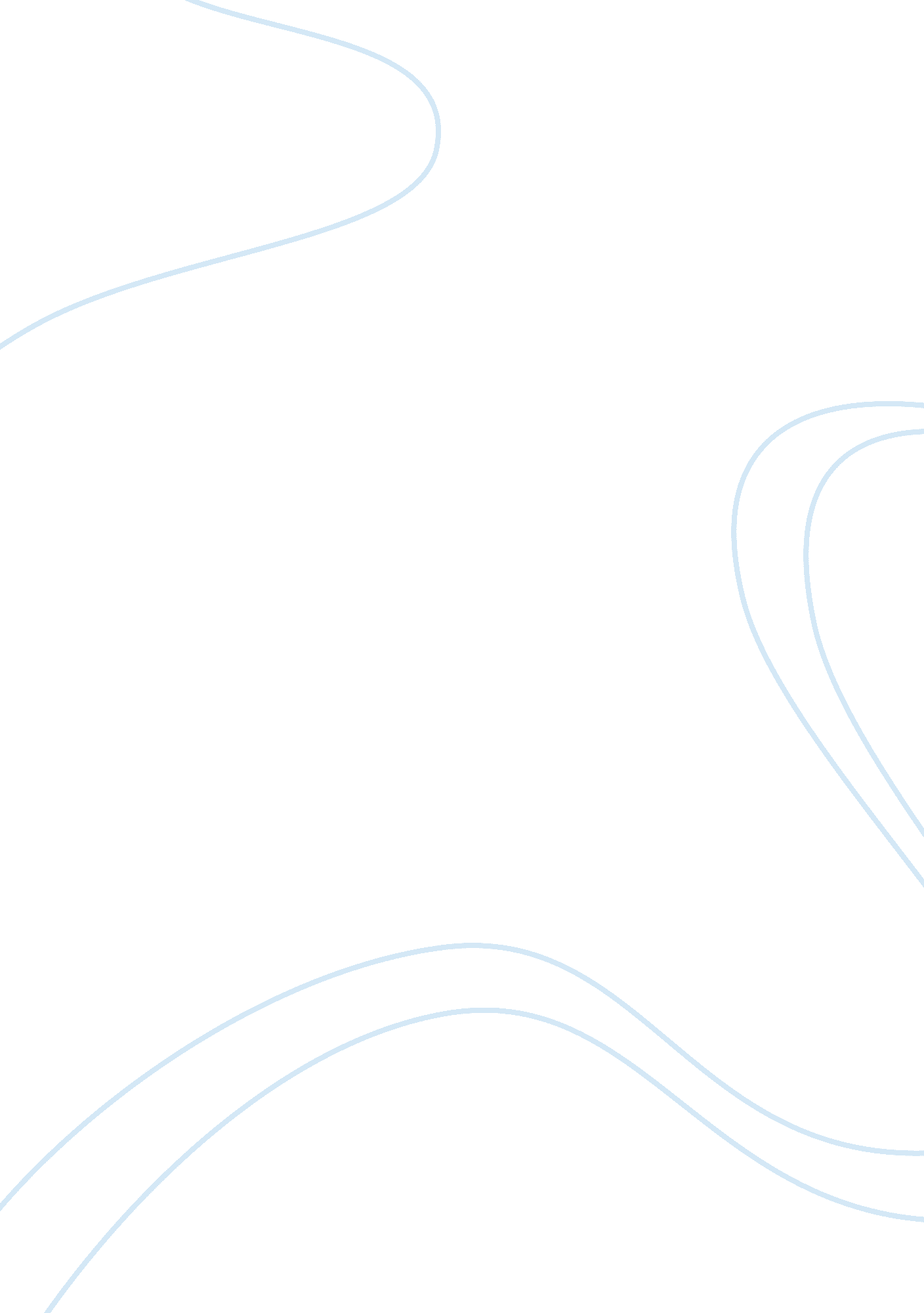 The reporter gene technology biology essayTechnology, Development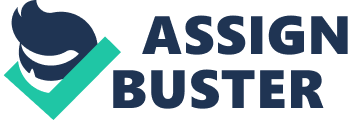 \n[toc title="Table of Contents"]\n \n \t Exogenous Reporter Genes \n \t Endogenous Reporter Genes \n \t Applications of Reporter Gene Technology \n \n[/toc]\n \n Reporter cistrons can be divided into two groups: exogenic and endogenous newsman cistrons. Exogenous newsman cistrons are cistrons that are expressed in cells such as bacteriums and are non found in mammalian cells ; they are peculiarly suited for in vitro surveies instead than in vivo as they tend to arouse an immune response inside life cells. However, because they are non found indoors mammalian cells, they frequently have a higher specificity to their mark of involvement. Endogenous newsman cistrons on the other manus can be found inside mammalian cells and are frequently required to hold a higher specificity to their mark to separate them from similar proteins. One peculiar challenge is to present the newsman inside a life cell and be able to distinguish the look and distribution of the cistron in vivo. This is called non-invasive imagination and it has dedicated to it a whole field of research to detect fresh ways to image inside a life cell. Figure 1. Different newsman cistron systems. Reporter cistrons are introduced into their mark cell, either by vectors ( in vivo ) or merger ( in vitro ) . After newsman cistron written text, their merchandises are assorted such as an antibody, a receptor, a flurorescent protein, an enzyme or a transporter. Imaging investigations can be administered to in vivo applications which concentrates at the site of newsman cistron look. In vitro applications frequently use checks that are phenotypically characterised such as microscopy ( Chuang & A ; Cheng, 2010 ) . Exogenous Reporter Genes Although there are many different types of exogenic newsman cistrons, some peculiar 1s to advert include chloramphenicol acetyltransferase ( CAT ) which is a bacterial enzyme that detoxifies chloramphenicol by catalyzing the transportation of an acetyl group from ethanoyl group coenzyme A to the 3-hydroxyl place of Chloromycetin. A traditional CAT assay involves supervising radioactive Chloromycetin and utilizing thin bed chromatography ( TLC ) to divide the acetylated signifiers. The acetylated signifiers can be detected by holding a higher migration rate than the unacetylated signifier of Chloromycetin, therefore the sum can be determined by autoradiography or scintillation. An machine-controlled ELISA is besides available to find the degrees of CAT without the usage of radioisotopes doing the check much more manageable and it has been used in assorted checks such as proving for transfection efficiencies. However, the CAT check is really limited it in its applications compared to other newsmans in that it has a additive scope and sensitiveness. I?-galactosidase is another notoriously used bacterial enzyme that is widely used to supervise transfection efficiency utilizing the bluish-white screen. It is a hydrolase enzyme that catalyses the hydrolysis of I?-galactosidase into monosaccharoses. Using I?-galactosidase as a newsman in the bluish-white screen involves cloning the cistron of involvement into a lacZ booster contained on a plasmid genome, therefore disrupting the cistron ( Fig. 2 ) . The cells are typically grown in the presence of X-gal, a chromogenic substrate and an inducer of I?-galactosidase production, normally IPTG. If the cistron of involvement has successfully been ligated into a plasmid, settlements would look white whereas cells that have a functional lacZ cistron appear blue. Although there is some endogenous activity in mammalian cells, this can be reduced at higher pH degrees. Figure 2. Principle of the bluish-white screen utilizing I?-galactosidase as a newsman cistron, for the sensing of recombinant vectors ( Wilson & A ; Walker, 2005 )Green fluorescent protein ( GFP ) on the other manus, is one of the most radical newsman proteins in that it is immensely used and improbably versatile and there are now many more colorss available such as ruddy and xanthous. It was foremost discovered and isolated from the jellyfish Aequorea Victoria and it was found that they of course fluoresce without the demand for other substrates or enzymes ( *Shimomura, 2005 ) . They are stable chromophore molecules produced by autocatalytic cyclisation without the demand for a co-factor. GFP fluoresces in the lower green subdivision of the seeable spectrum with an emanation extremum of 509nm whereas Red Fluorescent Protein ( RFP ) or DsRed, discovered in Discosoma striata, has an emanation extremum of 583nm. As each fluorescent protein has a alone emanation between 450nm and 650nm, one of the biggest advantages is that it is possible to image several marks of involvement at the same clip. GFP newsman imagination is frequently used in little animate being imagination, nevertheless, low background to signal ratios and auto-fluorescence is a job for this newsman cistron as this limits sensitiveness and specificity of the imagination. Fluorescent proteins can besides make an immune response inside the host, once more restricting their application in immunocompetent animate beings. Similarly to GFP, luciferase is a household of enzymes that are able to catalyze the oxidization of a assortment of substrates doing the release of visible radiation. This light emanation can be detected by assorted setups such as a luminometer or a modified optical microscope. The most common luciferase enzymes are the firefly luciferase ( Photinus Pyralis ) and the Renilla luciferase ( Renilla reniformis, a sea Viola tricolor hortensis ) . The energy released as light comes from an energy dependent reaction affecting the contact action of luciferin and coelenterazine severally whereby luciferin requires ATP but coelenterazine does non ( *Iyer et al. , 2005 ) . Both have different emanation spectra, with the fire beetle top outing at 490nm-620nm and Renilla at 480nm. They are both, nevertheless, immunogenic. However, the most normally used newsman cistron is HSV1-tk or herpes simplex virus type I thymidine kinase and for this ground it is termed the gilded criterion newsman cistron. HSV1-tk is similar to mammalian thymidine kinase type 1 ( TK1 ) in that they are enzymes that converts thymidine to its phosphorylated signifier. However, HSV1-tk is less specific than its mammalian opposite number and so can phosphorylate a broad assortment of different substrates whereas TK1 can non. This difference has enabled the development of radiolabelled investigations that are selectively phosphorylated by HSV1-tk. HSV1-tk can besides be used as a curative cistron against viral septic diseases and tumors. Acyloguanosines are compounds that can be phosphorylated by HSV1-tk and one time phosphorylated, they are able to kill cells by either barricading Deoxyribonucleic acid synthesis or doing concatenation expiration. Ganciclovir is one illustration of a pro-drug used for curative intents ( *Johnson et al. , 2001 ) . However, despite its efficiency as a newsman cistron and curative cistron, it produces a strong immune response when used. To get the better of this job, human mitochondrial thymidine kinase type 2 ( hTK2 ) was developed and has a similar spectrum of substrate specificity to HSV1-tk ( *Ponomarev et al. , 2007 ) . Endogenous Reporter Genes We now move onto the assorted types of endogenous newsman cistrons such as the Dopastat 2 receptor ( D2R ) . A cell surface receptor, it is most copiously found in the encephalon striate body and pituitary secretory organ and therefore should non do an immune reaction to this newsman cistron. However, because they are found expressed chiefly in these parts, the specificity of the newsman cistron is limited. It frequently used as a newsman cistron in atomic medical specialty imagination by matching the cistron with radiolabelled investigations like [ 11C ] raclopride and 3- ( 2′- [ 18F ] fluoroethyl ) -spiperone ( *MacLaren et al. , 1999 ) . However, aiming the D2R newsman can bring on the activation of a G-protein coupled response ensuing in reduced intracellular camp degrees. To avoid this, a 2nd coevals D2R newsman, D2R80A has been developed ( *Liang et al. , 2001 ) . Another endogenous receptor protein is the transferrin receptor ( TfR ) which is a membrane receptor that transports superparamagnetic Fe oxide particles into cells which can be visualised by MR ( magnetic resonance ) imagination. It is used in the imagination of cistron look and cell bringing by utilizing human TfR lacking in the Fe regulative part and courier RNA destabilization motives ensuing in reduced feedback downregulation of receptor look in response to press consumption. TfR can besides be expressed in tumors and may be used to heighten tumour sensing and imaging if overexpressed. As TfR is expressed in vivo, this can badly restrict its specificity. Besides utilizing MR imagination can be restricting as MR imaging sensitiveness is low and so the concentration of the investigation required is really high compared to the concentration required for PET imagination. I’-Glucuronidase ( I? G ) is besides notable as it is an enzyme that is most normally used to change over pro-drugs. It is selectively expressed in tumors and can be used to change over non-toxic prodrugs to active cytotoxic agents. I? G can besides specifically hydrolyze a non-fluorescent investigation to one that is extremely fluorescent for optical imagination. It is able to retain its imaging specificity whilst exposing low immunogenicity. However, glucuronide-based investigations can be transported into gall through multiple resistance-associated protein 2 and later become activated by the enteric vegetation making a non-specific signal from bacterial I? G. There are many ways in which this job is overcome ( Chuang & A ; Cheng, 2010 ) , for illustration, mice can be pre-treated with antibiotics to clear enteric bugs although this could take to repopulation of infective vegetation. Another method is to shunt the elimination tract from the biliary to the urinary tract. This is achieved by perennial disposal of Datril which will increase look of multiple opposition associated protein 3 and drive the riddance of xenobiotic glucuronides through the urinary tract. Probenecid can besides suppress multiple opposition associated protein 2 and cut down bilious elimination of glucuronides. Increasing urinary riddance may cut down the radiation retainined in the bowels. Another manner is to replace the investigation with one that exhibits prevailing urinary elimination. Antibody newsmans are besides attractive for research as they lend to the development of extremely specific, non-immunogenic newsman cistrons. They are designed to arouse small to no immune response by utilizing antibodies derived from the species of involvement and humanised antibodies are able to understate humoral and cellular immune response, leting repeated and relentless imagination of cistron look in worlds. Antibody-antigen braces besides possess high specificity and affinity without intervention from cellular factors. The first antibody newsman developed was by Northrop et al. , who produced an imagination investigation dwelling of fluorescein isothiocyanate coupled to the chelator diethylene triamine pentaacetic acid labelled with isotope. However, fluoroscein when incorporated into the chromosome can do cell decease or tumorigenicity. More late, a membrane anchored anti-polyethylene ethanediol ( anti-PEG ) antibody has been developed that can pin down a broad scope of pegylated imaging investigations. The anti-PEG newsman is frequently compared to the gilded criterion newsman cistron, but does non nevertheless bring on a humoral immune response. It has many advantages such as high affinity and specificity ; it does non bring on an immune response leting uninterrupted imagination and PEG is a water-soluble, non-toxic and biocompatible polymer that has been approved by the FDA. There are now many PEGylated investigations such as pegylated superparamagnetic Fe oxide, pegylated fluorescent investigations and pegylated chelating agents ( Chuang & A ; Cheng, 2010 ) . PEGylation hence, may hold the possible to be the following greatest newsman cistron investigation. Applications of Reporter Gene Technology Reporter cistron engineering is considered to be one of the most various experimental techniques available and can be applied to many different probes. One such manner is promoter analysis. This was likely one of the first applications of newsman cistron engineering whereby it was used to analyze the activity of boosters and/or foils or other familial elements such as written text factors. Specific look of tissue receptors such as I? 1-adrenergic ( # Bahouth et al. , 1997 ) and interleukin-2 receptor ( # Bamberger et al. , 1997 ) cistrons, every bit good as cistrons that are marks for human disease, for illustration mammaglobulin ( # Watson et al. , 1998 ) , a cistron associated with chest malignant neoplastic disease and written text factors responsible for modulating cistron look have been identified utilizing this technique. Similar to promoter analysis, cistron look frequently uses newsman cistrons to supervise the localization of function of proteins and the form of look utilizing newsmans such as I?-galactosidase, CAT, luciferase and GFP. Vectors showing both the newsman and cistron of involvement and their subsequent transmutation into cells, non merely proctors cistron look but besides acts as a manner of testing for successfully transformed cells. This can be detected by utilizing GFP as a marker and fluorescence activated cell screening ( FACS analysis ) . Transgenic animate beings, such as mice showing GFP have been developed to supervise cistron look and their effects and are more normally associated with placing boosters and their ordinance ( # Chiocchetti et al. , 1997 ) . Other cistron bringing systems affecting newsman cistrons have in the yesteryear included newsmans such as I’-galactosidase and I’-glucuronidase to supervise nervous transplants ( # Quintana et al. , 1998 ) and transmutation by Agrobacterium in the works, Brassica carinata ( # Babic et al. , 1998 ) severally. Imaging of cistron look has typically used fluorimetric and colorimetric checks utilizing I?-glucuronidase and I?-galactosidase ( Naylor, 1999 ) , but these techniques have mostly been overtaken by the development of GFP and luciferase systems. The advantages to utilizing GFP and luciferase are that they give temporal and spacial information about a peculiar cistron merchandise, leting us to look at the localization of function of the merchandise in the cell, protein-protein interactions and trafficking of the cistron merchandise around the cell. With this development of GFP and luciferase checks, multiple proteins can now be monitored at one clip and besides their response to alterations in their milieus can besides be monitored in existent clip. One major application of newsman cistrons is its usage in drug find. They can be exploited to characterize receptors and ligands, for illustration, to place agonist and adversary ligands which alter receptor activity and one major receptor that has been characterised utilizing newsmans are GPCRs ( G-Protein Coupled Receptors ) . Here, cell lines showing a newsman cistron and the receptor cistrons have been developed and are significantly involved in pharmacologically characterizing these receptors. Screening for possible drugs by high throughput sequencing ( HTS ) utilizing cell based checks is besides a major usage for newsman cistron engineering. Many different cell lines have been developed that express proteins of involvement and by utilizing HTS, these cell lines can be rapidly screened due to the newsman cistrons moving as a marker and besides as a quantitative marker, as they are able to mensurate the activation of specific signals from a transduction tract. Identifying signalling tracts is besides a major application of newsman cistron engineering as it involves the elucidation of many different factors such as cistron written text, cell ordinance and signal transduction proteins. These reporter cistron checks play an of import function in understanding the molecular footing of disease and besides in happening new drug marks. One recent illustration of newsman cistron engineering was used in a survey by Beaulieu et al. , ( 2010 ) that used fluorescence microscopy to test for mutant cistrons in Mycobacterium TB ( Mtb ) . Mtb is extremely immunogenic in the host, arousing a strong immune response from B cells and T cells and yet, our immune system frequently fails to to the full eliminate Mtb. An estimated one tierce of the universe ‘ s population is latently infected with this pathogen and 5-10 % will develop active TB. This apparently demonstrates Mtb ‘ s ability to arouse an immune response that is excessively weak to be cleared by the host, yet strong plenty to do harm in the lungs of a to the full infected individual with Mtb. What this paper inquiries so is “ How does Mtb sculpt the host immune response to be quantitatively big but frequently qualitatively unequal? ” To get down to reply this inquiry, they set out to derive a better apprehension of Mtb ‘ s ability to modulate unsusceptibility. It is thought that early innate immune responses to Mtb infection, affects the manner in which our adaptative unsusceptibility responds to Mtb and one peculiar innate unsusceptibility constituent, macrophages, are found to be of import for commanding bacterial growing but besides in act uponing other immune responses such as T- and B-cells. Recent surveies have found the importance of macrophages in modulating the host-pathogen interaction ( A? Kumar et al. , 2010 ) and hence, this survey focused on the early brush of Mtb with macrophages. To make this, they screened a big library of 10, 100 Mtb mutations, to place mutants that would take to the dysregulation of the macrophage immune response. These mutations were generated by transposon interpolation mutagenesis and due to wellness and safety restraints, limited to 12 host cistrons that responded to macrophages. The cistrons ‘ look could be detected microscopically utilizing fluorescent proteins as newsmans and were chosen as they were found to be transcriptionally regulated in mouse macrophage response to Mtb and they besides represented a diverse scope of molecules that are known to be involved in the immune response to infection, such as cytokines, chemokines, enzymes and cell surface co-stimulatory proteins. First, murine macrophage like RAW 264. 7 cells were transfected with promoter-reporter concepts whereby the look of three fluorescent proteins ( AmCyan, DsRed, YFP ) was driven by a booster of a host cistron and each of the 12 macrophage cell lines underwent clonal choice depending on their fluorescence activity. For illustration, unstimulated cells were sorted by flow cytometry to insulate populations with minimum resting fluorescence and farther sorted by dividing out cells with high degrees of look when stimulated with IFNI? and these cells were expanded as single ringers ; fluorescence microscopy was besides used to corroborate the initiation of fluorescence. In the primary screen, assay home bases incorporating one ringer with a given booster via one of the three fluorescent newsman proteins were each infected with an Mtb mutation and changes in fluorescence initiation were monitored by machine-controlled microscopy. A secondary screen followed whereby mutations selected from the primary screen by their ability to dysregulate fluorescence, underwent farther experiments to corroborate their activity of dysregulation of newsman initiation. These screens identified 364 campaigner immunoregulatory cistrons which were further investigated via qRT-PCR ( quantitative Real Time-PCR ) to verify their impact on Mtb ‘ s immune look to primary macrophages. Focus was placed a specific mutant in Mtb, whereby transposon mutagenesis had disrupted a cistron encoding a conserved protein of unknown map. This mutation elicited a stronger immune response in vitro than wild type Mtb and was attenuated in the mouse. What Beaulieu et al. , have basically achieved is the disclosure of a catalogue of mutant strains, for farther geographic expedition into how Mtb modulates unsusceptibility and potentially advance these immunoregulatory mutants into research for a possible vaccinum against Mtb. As we can see, this paper clearly shows the significance of newsman cistron engineering and how utile it is in research, as for case, the usage of assorted different fluorescent proteins in the screens, demonstrate s the versatility of newsman cistrons to place the written text of several immune compounds such as cytokines and chemokines at the same clip. Problems with newsmans can originate nevertheless ; for illustration due to the size of the mutant screens, there were many proficient challenges involved such as keeping newsman cistron sensitiveness in the macrophages and their response to alterations in the bacterial innoculum. This was peculiarly hard and was illustrated in the fact that a big false positive rate was seen in the primary screen. Nevertheless, a high per centum of the mutations were confirmed in the secondary screen, once more by fluorescence microscopy, to dysregulate the immune response of primary macrophages. Despite the jobs involved with newsman cistron engineering, the benefits are huge and legion in figure and they are enormously adaptable to about any challenge that will be faced in scientific discipline and with the changeless development of new newsman cistron checks, the engineering is certain to go synonymous with many different research facets. 